НАРУЧИЛАЦКЛИНИЧКИ ЦЕНТАР ВОЈВОДИНЕул. Хајдук Вељкова бр. 1, Нови Сад(www.kcv.rs)ОБАВЕШТЕЊЕ О ЗАКЉУЧЕНОМ УГОВОРУ У ПОСТУПКУ ЈАВНЕ НАБАВКЕ БРОЈ 133-18-OВрста наручиоца: ЗДРАВСТВОВрста предмета: Опис предмета набавке, назив и ознака из општег речника набавке: Набавка алергена за потребе Клиничког центра Војводине33694000 – дијагностички агенсиУговорена вредност: без ПДВ-а 372.139,82 динара, односно 409.353,80 динара са ПДВ-ом.Критеријум за доделу уговора: најнижа понуђена ценаБрој примљених понуда: 1Понуђена цена: Највиша: 372.139,82 динараНајнижа: 372.139,82 динараПонуђена цена код прихваљивих понуда:Највиша: 372.139,82 динараНајнижа: 372.139,82 динараДатум доношења одлуке о додели уговора: 28.06.2018. годинеДатум закључења уговора: 12.07.2018. годинеОсновни подаци о добављачу:Институт за вирусологију, вакцине и серуме „ТОРЛАК“, ул. Војводе Степе бр. 458, БеоградПериод важења уговора: до дана у којем добављач у целости испоручи наручиоцу добра, односно најдуже годину дана.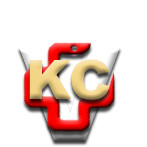 КЛИНИЧКИ ЦЕНТАР ВОЈВОДИНЕ21000 Нови Сад, Хајдук Вељкова 1, Србија,телефон: +381 21 487 22 05; 487 22 17; фаx : +381 21 487 22 04; 487 22 16www.kcv.rs, e-mail: uprava@kcv.rs, ПИБ:101696893